Тема: Аппаратное обеспечение компьютераЦель урока: повторить основные периферийные устройства персонального компьютера, закрепить изученный материал.Задачи урока:Образовательные:закрепить определение термина "компьютер";научиться различать минимальную и свободную конфигурацию ПК;закрепить полученные знания и понятия классификаций различных периферийных устройств ПК;научиться различать достоинства и недостатки тех или иных устройств;научиться четко формулировать функциональное назначение каждого устройства.Развивающие:развивать умения строить аналогии, обобщать и систематизировать;развивать положительные мотивы учебно-познавательной деятельности, интересов, творческой инициативы и активности.План урока:Организационный момент.Постановка темы и цели урока.Проверка домашнего задания.Формирование знанийЗакрепление изученного материала.Подведение итогов урока.Домашнее задание.Тип урока: объяснительно-демонстративныйПрограммно-дидактическое обеспечение: учебник, тетрадь, компьютерХОД УРОКА1. Организационный моментПроверка готовности учащихся к уроку.Приветствие.Отметка отсутствующих.2. Постановка темы и цели урока3.Проверка д.з по теме «Кодирование»4. Формирование знаний.Аппаратное обеспечение компьютера - это все электронные и механические устройства компьютера.Структура аппаратного обеспечения персонального компьютера:        системная плата (материнская плата) - на ней размещены: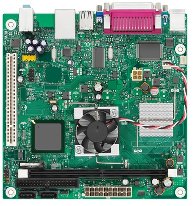 процессор (центральный процессор)+система охлаждения,внутренняя память,системная шина,слоты.платы периферии (могут быть встроены в системную плату) - на них размещены контроллеры устройств ввода-вывода+разъемы:контроллеры дисководов,видеокарта (видеоконтроллер, графическая плата),звуковая карта (звуковой контроллер, звуковая плата),сетевая карта (сетевой адаптер, сетевая плата),контроллеры других устройств,          устройства ввода и вывода:дисководы:    дисковод на жеском диске,привод гибких дисков (дисковод для дискет),привод оптических дисков (привод CD-ROM, CD-RW, DVD-ROM, DVD-RW),стримердругие устройства;блок питанияОбщую схему компьютера можно посмотреть здесь.Рассмотрим подробно каждое устройство и его функции.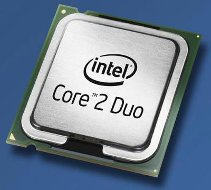 Процессор - устройство, выполняющее  арифметические и логические операции, и управляющее другими устройствами компьютера. В его состав входят: арифметико-логическое устройство (АЛУ);устройство управления (УУ);регистры;Современные процессоры работают согласно принципам машины фон Неймана (архитектуре фон Неймана).Система охлаждения процессора - используется для отвода тепла от нагревающихся процессора. Чаще используется воздушное охлаждение с помощью кулера (вентилятор+радиатор).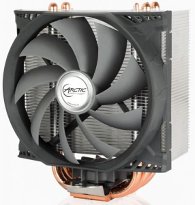 Внутренняя память 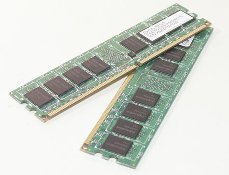 В ее состав входят:оперативная память или оперативное запоминающее устройство (ОЗУ) - энергозависимая память (при выключении компьютера вся записанная на ней информация стирается). ОЗУ используется для чтения и записи. В ОЗУ хранятся выполняемые программы и данные, которые они обрабатывают (Например, если мы работаем в Word(е) в ОЗУ находится данная программа и текст, с которым мы работаем. Если документ не сохранить, т.е. не записать во внешнюю память (винчестер, флэшка), то при выключении компьютера данные будут потеряны). постоянная память или постоянное запоминающее устройство (ПЗУ) - энергонезависимая память (при выключении компьютера вся записанная на ней информация сохраняется). ПЗУ используется только для чтения, на ней хранится информация, которая никогда не будет изменяться. специальная память:постоянная память, которую можно перепрограммировать (Flash-память). Основной микросхемой является BIOS (basic input-output system, базовая система ввода-вывода), на ней хранятся программы загрузки операционной системы в ОЗУ и тестирования устройств при включении компьютера. Также BIOS содержит сервисные функции. Через BIOS операционная система обращается к аппаратному обеспечению (через драйверы устройств).память CMOS (питается от батарейки) - хранит информацию о составе и конфигурации оборудования, режиме работы. Эта информация изменяется специальной программой, находящейся в BIOS.видеопамять - оперативная память, используется для хранения данных, из которых формируется изображение на экране (текст и графика)регистры процессора - память внутри процессора, свербыстрая оперативная память;кэш-память - для увеличения скорости обмена данными между процессором и оперативной памятью. Кэш-память управляется контроллером, который анализирует исполняемую процессором программу и пытается предугадать, какие данные\команды могут понадобиться процессору в ближайшее время и записывает их из оперативной памяти в кэш-память.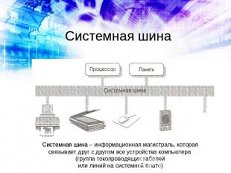 Системная шина (информационная магистраль) соединяет устройства внутри системного блока компьютера и обеспечивает их взаимодействие. Это набор дорожек на на материнской плате, по которым передается информация в виде сигналов.В ее состав входят:шина адреса - для передачи адреса, куда передаются данные: ячейка памяти или устройство ввода\вывода;шина данных - для передачи самих данных между процессором и памятью или устройством ввода\вывода;шина управления (вспомогательная шина) - для передачи сигналов управления (например, сигнал записи или чтения, сигнал обращения к памяти или устройству ввода\вывода).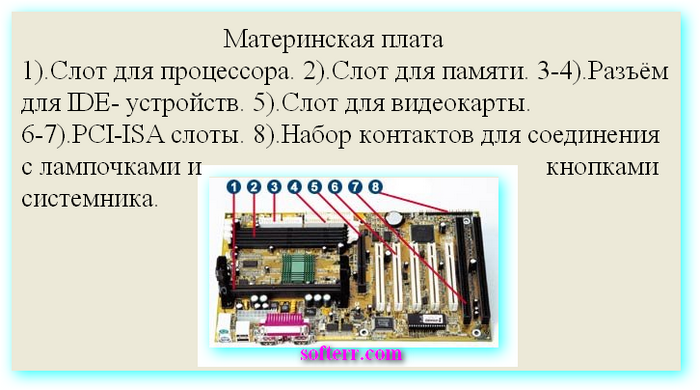 Слот - внутреняя розетка для подключения устройств внутри системного блока.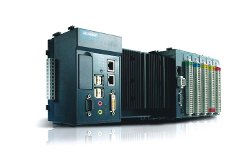 Контроллер устройства ввода и вывода - микропроцессор, посредник между процессором и устройством ввода\вывода. Управляет устройством, которое к нему подключено. Преобразовывает информацию, которой должны обмениваться процессор и устройство.Разъем - внешняя розетка для подключения внешего (по отношению к системному блоку) устройства.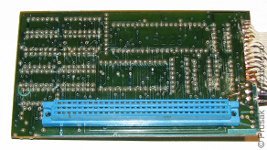 Контроллер дисководов - преобразовывает и передает информацию между процессором и дисководом.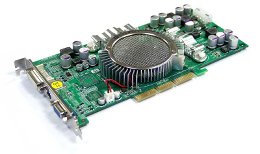 Видеокарта преобразовывает и передает сигнал на монитор.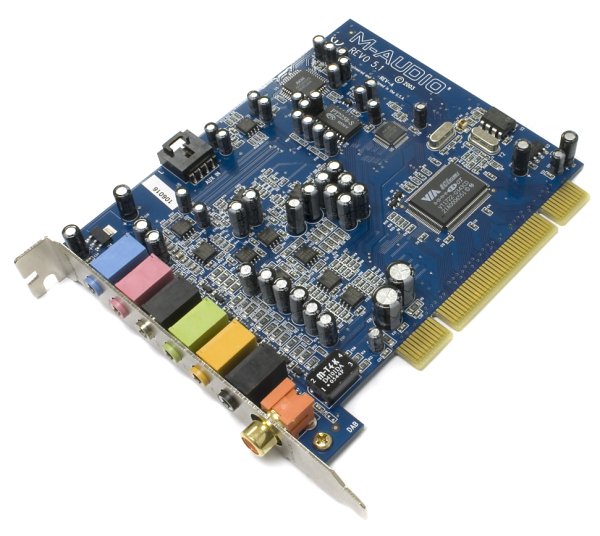 Звуковая карта обрабатывает звук (обеспечивает ввод звука с микрофона и его воспроизведение через наушники, колонки, встроенный динамик).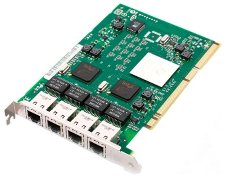 Сетевая карта испольуется для подключения персонального компьютера к сети и организации взаимодействия с другими устройствами сети (обмен информацией по сети).К устройствам ввода и вывода относится внешняя память. 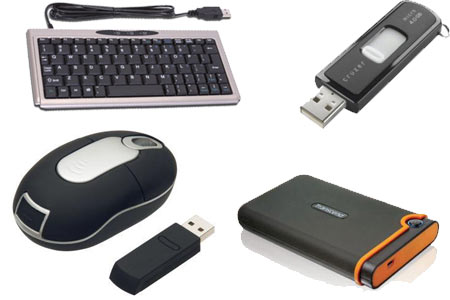 Внешняя память используется для долговременного хранения данных и программ. Информация, записанная на внешнюю память не стирается при выключении компьютера.В ее состав входят:накопители информации - устройства чтения и записиносители информации - место хранения информации.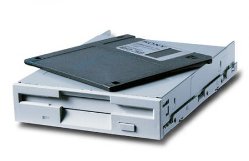 Дисководы (накопители информации) используются для чтения\записи на носители информации: пластины жесткого диска, дискеты, оптические диски, ленты.Устройства ввода и вывода подробно рассмотрены в этой статье.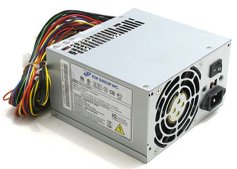 Блок питания - источник электрического тока для питания устройств системного блока.6. Подведение итогов урокаВ заключение учащимся предлагается обобщить весь материал, рассмотренный на уроке и назвать основные понятия (термины), которые встречаются на протяжении всего курса информатики.7. Домашнее заданиесоставить кроссворд из 15 слов на тему: «устройства ПК».